RED = Sabbath     BLUE = New Moon                                         www.hope-of-israel.org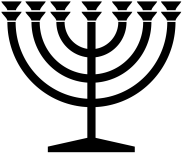 February 2024February 2024February 2024February 2024February 2024SundayMondayTuesdayWednesdayThursdayFridaySaturday123S45678910S11121314151617NMNM18192021222324S2526272829S